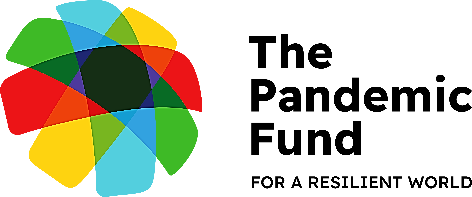 MANIFESTAÇÃO DE INTERESSEVersão preliminar — 1º de fevereiro de 2023O Fundo para Pandemias pretende lançar um piloto do seu primeiro Convite para Propostas em 3 de março de 2023. O envelope de financiamento do primeiro Convite está estimado em cerca de US$ 300 milhões. No momento, buscam-se manifestações de interesse (MdIs) para projetos que possam ser financiados no âmbito deste primeiro Convite. O objetivo das MdIs é permitir que o Fundo para Pandemias se articule com os parceiros e oriente os países e entidades que decidirem solicitar apoio do fundo. As MdIs também servem de sondagem inicial sobre a demanda para o primeiro Convite para Propostas, além de oferecerem uma oportunidade para conhecer as partes interessadas e responder a suas perguntas, o que permitirá que a secretaria entenda as necessidades dos candidatos e conecte todas as partes.O que é importante saber antes de enviar uma MdI: Objetivo do Fundo para Pandemias: O Fundo para Pandemias concede financiamento e verbas para projetos que busquem fortalecer as funções de prevenção, preparação e resposta a pandemias (PPR) por meio de investimentos e apoio técnico. A expectativa é que o Fundo para Pandemias apoie e reforce a capacitação e a implementação de PPR a pandemias de acordo com o Regulamento Sanitário Internacional (RSI) (2005) e outros marcos jurídicos com amplo endosso internacional, o que é condizente com a abordagem de Saúde Única [One Health]. Princípios-chave: As verbas do Fundo para Pandemias buscam complementar os investimentos de outras fontes externas e internas, incentivar os países a investir mais em PPR a pandemias, catalisar o financiamento de múltiplas fontes para apoiar projetos e promover uma abordagem mais coordenada e coerente para os investimentos em PPR a pandemias. É possível que os projetos apoiados por recursos do Fundo para Pandemias incluam diversos componentes/atividades, alguns dos quais podem ser financiados por outras fontes, em complemento ao apoio financeiro do Fundo para Pandemias. Os projetos devem ser de copropriedade e cocriação de todos os parceiros por meio de processos inclusivos com várias partes interessadas que envolvam as comunidades e a sociedade civil e mantenham o foco na equidade, na transparência e na boa governança. Prioridades: O primeiro edital priorizará investimentos de alto impacto em: (i) vigilância ampla de doenças e alerta precoce; (ii) sistemas laboratoriais; e (iii) recursos humanos e capacitação da força de trabalho comunitária e de saúde pública. Tais investimentos devem estar em conformidade com as metas relevantes da AEC, de Planos de Ação Nacionais de Segurança Sanitária e de planos relacionados de fortalecimento dos sistemas sanitários nacionais e regionais, conforme o caso, além do Marco de Resultados do Fundo para Pandemias, que será disponibilizado online. O financiamento destina-se a projetos que ajudem a fortalecer as capacidades centrais em uma ou várias dessas três áreas prioritárias que prometam gerar impactos visíveis em termos de prevenção e preparação para detectar e responder com eficácia a surtos de doenças. Resultados: As melhorias na capacidade e implementação de PPR a pandemias serão medidas utilizando diversas ferramentas de avaliação, conforme a disponibilidade, como, por exemplo, a Avaliação Externa Conjunta (AEC), o Relatório Anual dos Estados Partes (RAEP) e a Prestação de Serviços Veterinários (PSV), juntamente com revisões durante e após as ações e, possivelmente, exercícios de simulação utilizando a abordagem 7-1-7.Elegibilidade: Todos os países elegíveis para receber financiamento da Associação Internacional de Desenvolvimento (AID) e do Banco Internacional para Reconstrução e Desenvolvimento (BIRD) são elegíveis para solicitar financiamento para projetos do Fundo para Pandemias (ver lista de países elegíveis). As entidades regionais que sejam instituições técnicas especializadas estabelecidas pelos governos de um ou mais países elegíveis para apoiar suas iniciativas de saúde pública e fortalecer sua capacidade de PPR a pandemias também são elegíveis para se candidatar ao financiamento para projetos do Fundo para Pandemias. Os projetos podem ser de um único país elegível, de um grupo de países elegíveis, ou de uma entidade regional (conforme a definição acima). Portanto, serão aceitas MdIs para cada um desses tipos de projetos.Fluxo de recursos e implementação de projetos: O Fundo para Pandemias canalizará seu financiamento por meio de entidades implementadoras que apoiarão a implementação do projeto. Cada proposta deve identificar pelo menos uma entidade implementadora das 13 entidades atualmente credenciadas e que constam do Marco de Governança: Banco Africano de Desenvolvimento; Banco Asiático de Desenvolvimento; Banco Asiático de Investimento em Infraestrutura; Banco Europeu de Investimento; Banco Interamericano de Desenvolvimento; Corporação Financeira Internacional; Banco Mundial; Organização das Nações Unidas para Alimentação e Agricultura; Unicef; Organização Mundial de Saúde; Coalizão para Inovações em Preparação para Epidemias; Gavi (Aliança Global de Vacinas); e Fundo Global de Combate à Aids, Tuberculose e Malária.Processo de envio de MdIs:As MdIs podem ser enviadas por país(es) elegível(is), entidade(s) regional(is) ou entidade(s) implementadora(s), preenchendo o formulário anexo.Os formulários de MdI preenchidos devem ser enviados até as 23h59 (horário de Washington, DC) do dia 24 de fevereiro de 2023 ao seguinte endereço de e-mail da secretaria: pandemicfundcfp@worldbank.org. As partes que enviarem uma MdI serão contatadas pela Secretaria do Fundo para Pandemias antes do lançamento do Convite para Propostas. A secretaria realizará sessões informativas para que os candidatos interessados tirem suas dúvidas sobre as MdIs nos dias e horários listados abaixo. Dependendo da demanda, podem ser disponibilizadas sessões adicionais: 14 de fevereiro de 2023, das 8h às 9h, horário de Washington DC. Inscrever-se aqui: https://worldbankgroup.zoom.us/meeting/register/tJEtcOCpqTMrGtLPUF77TGBX3iQ6gv2OhCR716 de fevereiro de 2023, das 7h às 8h, horário de Washington DC. Inscrever-se aqui: https://worldbankgroup.zoom.us/meeting/register/tJYsc-2sqjooH9ThmDZKflIpA5FsPBI-br-ZFORMULÁRIO DE MANIFESTAÇÃO DE INTERESSE (MdI)Favor enviar este formulário de MdI por e-mail para a secretaria (pandemicfundcfp@worldbank.org ) até 24 de fevereiro de 2023 às 23:59 (horário de Washington, DC). Caso deseje fornecer mais informações do que permite o espaço abaixo, favor anexar um breve documento. Informações do candidatoPaís/entidade regional/entidade implementadora: _______________Nome: _____________________________Cargo: 	Ministério/órgão governamental (se aplicável): ___________________E-mail: 	___________________	Telefone: 	___________________Endereço oficial: 	_________________Estou representando:País(es) elegível(is): 	Entidade(s) regional(is): 	Entidade(s) implementadora(s): 	Tipo de proposta de projetoFavor descrever o tipo de proposta de projeto que gostaria de enviar e indicar os participantes previstos:Proposta de um único país____________________Proposta de múltiplos países 				_______________________Proposta de entidade regional ____________________________Outras informações sobre o tipo de proposta: 	Áreas prioritárias e conceitosPara qual(is) das áreas prioritárias abaixo será solicitado financiamento do Fundo para Pandemias? Favor marcar todas as áreas prioritárias aplicáveis e, sempre que possível, marcar quais indicadores da terceira edição da AEC e quais competências essenciais da PSV seriam aplicáveis e poderiam ser aprimorados usando as verbas solicitadas do Fundo para Pandemias.Vigilância e alerta precoceAEC D2.1 Função de vigilância de alerta precoceAEC D2.2 Verificação e investigação de eventosAEC D2.3 Análise e compartilhamento de informaçõesAEC P4.2 Vigilância de RAMAEC P5.1 Vigilância de zoonosesAEC PdE1 Requisitos centrais de capacidade em todos os momentos para PdEs (aeroportos, portos e fronteiras terrestres)PSV II-3 Quarentenas e segurança de fronteirasPSV II-4 Vigilância e detecção precocePSV II-9 Resistência antimicrobiana e uso de antimicrobianosSistemas laboratoriais AEC D1.1 Sistema de encaminhamento e transporte de amostrasAEC D1.2 Sistema de qualidade laboratorialAEC D1.3 Modalidades de capacidade de testes laboratoriaisAEC D1.4 Rede diagnóstica nacional eficazAEC P7.1 Sistema de biossegurança e bioproteção de todo o governo em vigor para estabelecimentos de uso humano, animal e agrícola AEC P7.2 Treinamento e práticas de biossegurança e bioproteção em todos os setores relevantes (inclusive humanos, animais e agricultura) PSV II-1 Diagnóstico laboratorial veterinárioCapacitação da força de trabalho/recursos humanosAEC D3.1 Estratégia multissetorial para a força de trabalhoD3.2 Recursos humanos para a implementação do RSID.3.3 Treinamento da força de trabalhoPSV I-1 Contratação profissional e técnica para serviços veterináriosPSV I-2 Competência e formação de médicos e paramédicos veterinários PSV I-3 Formação continuadaFavor descrever brevemente os objetivos desejados para o projeto e como ele contribui para o(s) elemento(s) selecionado(s) acima, bem como os principais resultados e desfechos previstos.Explicar se as atividades para as quais será solicitado o financiamento fazem parte de um novo projeto ou de um projeto/iniciativa que já se encontre em vigor. Se for para um projeto vigente, quais atividades serão sustentadas com os recursos adicionais?Favor indicar a(s) entidade(s) implementadora(s) que seria(m) parceira(s) no âmbito do projeto e se é necessário algum apoio para conectar algum(ns) país(es) ou entidade(s) regional(is) a alguma(s) entidade(s) implementadora(s), ou quaisquer outros parceiros.Localização/região(ões) geográfica(s) em que seriam realizadas as atividades:Valor estimado do financiamento solicitado (em US$): _____________________________________Solicitações e informações de apoio à propostaCaso deseje fornecer alguma informação adicional ou solicitar esclarecimentos à secretaria, ou caso necessite de apoio para elaborar a proposta, favor indicar isso no espaço abaixo. Início do período de envio de Manifestações de Interesse (MdIs) 3 de fevereiro de 2023 Sessões informativas sobre as MdIs14 de fevereiro de 2023 e 16 de fevereiro de 2023Encerramento do período de envio de MdIs24 de fevereiro de 2023Início do período de envio de propostas3 de março de 2023Encerramento do período de envio de propostas19 de maio de 2023